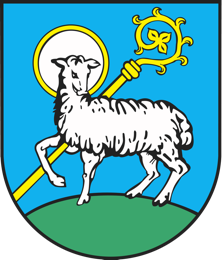 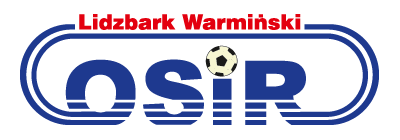 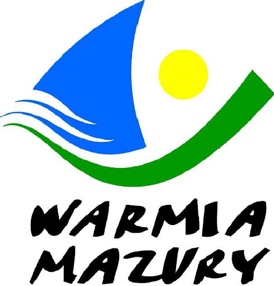 II OTWARTE MISTRZOSTWA LIDZBARKA WARMIŃSKIEGOTENISA STOŁOWEGOO PUCHAR BURMISTRZA MIASTA LIDZBARKA WARMIŃSKIEGOREGULAMINCEL:- Popularyzacja gry w tenisa stołowego- Wyłonienie najlepszych zawodniczek i zawodników- Umożliwienie pasjonatom tenisa stołowego porównanie swoich umiejętności w warunkach rywalizacji sportowejORGANIZATORZY:- Urząd Miasta Lidzbark Warmiński- Ośrodek Sportu i Rekreacji w Lidzbarku Warmińskim- KSTS WARMIA Lidzbark Warmiński- TERMIN I MIEJSCE:- sala widowiskowo-sportowa ul. Polna 36 Lidzbark Warmiński- 8:30 – 9:00 – zapisy zawodników- 9:00 – odprawa techniczna- 9:30 – początek zawodówUCZESTNICTWO:Dziewczęta, Chłopcy, Dorośli w kategoriach:- do 30 lat- 30 - 40 lat- 40 - 50 lat- plus 50 lat    - Open Kobiet- Open Mężczyzn W Mistrzostwach mogą startować zrzeszeni jak i niezrzeszeni zawodnicy i zawodniczki.SYSTEM ZAWODÓW:- Turniej zostanie rozegrany z godnie z przepisami PZTS w zależności od ilości uczestników w poszczególnych kategoriach wiekowych.Mecz do trzech wygranych setów. Set do 11. Piłeczki plastikowe.Organizator po zamknięciu listy startowej ma prawo zmienić system zawodówNAGRODY:- za I, II, III miejsce w kategoriach wiekowych przewidziane są puchary, dyplomy. - Za zajecie I miejsca w kategoriach Open Kobiet i Open Mężczyzn organizatorzy przewidzieli nagrodę w wysokości 1000 zł - Za I, II, III miejsce w kategoriach Open Kobiet i open Mężczyzn puchary oraz nagrody rzeczowe.POSTANOWIENIA KOŃCOWE:- Wszystkich zawodników obowiązuje strój sportowy oraz obuwie sportowe z jasną podeszwą,- Sprawy sporne wynikłe w czasie trwania turnieju rozstrzyga sędzia główny oraz organizator,- Uczestnicy turnieju są zobowiązani do przestrzegania zasad i regulaminów ustalonych przez gospodarza obiektu i organizatora turnieju,- Organizator nie pobiera wpisowego,- Organizator nie ponosi odpowiedzialności za rzeczy zagubione,- Ubezpieczenie oraz dojazd zawodników na koszt własny. Zgłoszenia do turnieju do dnia 8 grudnia 2022 do godz. 24:00 na adresosirlwarm@gmail.com oraz jbaranowskii00@gmail.com 